PREDSEDA NÁRODNEJ RADY SLOVENSKEJ REPUBLIKY Číslo:CRD-339/2021, 358/2021						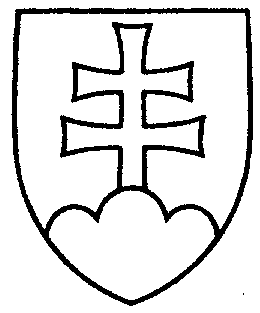 502ROZHODNUTIEPREDSEDU NÁRODNEJ RADY SLOVENSKEJ REPUBLIKYzo 7. apríla  2021o pozmenení lehoty na pridelenie návrhov zákonov výborom Národnej rady Slovenskej republiky	P o z m e ň u j e m	svoje rozhodnutia z 1. marca 2021 č. 435 (tlač 441) a č. 448 (tlač 453) tak, že       u r č u j e m  lehotu na prerokovanie             v druhom čítaní vo výboroch do 11. júna 2021 a  v gestorskom výbore 
do 14. júna 2021.Boris   K o l l á r   v. r.